KARYA TULIS ILMIAHLAPORAN STUDI KASUSASUHAN KEPERAWATAN PADA Tn.M DENGAN CKD (CHRONIC KIDNEY DISEASE) DIRUANG RAWAT INAP INTERNEPRIA RSUD.ACHMAD MOCHTAR BUKITTINGGITAHUN 2017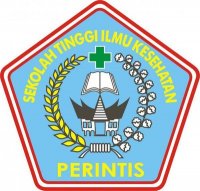 OLEHMuhammad Ramadhani  NIM : 13103084015402PROGRAM STUDI DIII KEPERAWATANSEKOLAH TINGGI ILMU KESEHATAN PERINTIS PADANGTAHUN 2017PERNYATAAN PERSETUJUANLaporan Studi Kasus berjudul “Asuhan Keperawatan Pada Klien Tn.M Dengan Cronic Kidney Desease ( CKD ) Di Ruangan Rawat Inap Interne Pria RSUD Dr. Achmad Mochtar Bukittinggi 2017” ini telah disetujui, diperiksa dan telah dipertahankan di hadapan TIM Penguji Studi Kasus Program Studi D III Keperawatan STIKes Perintis Padang.Bukittinggi,  Maret 2017PembimbingNs. Muhammad Arif, M.KepNIK : 1420114098409051MengetahuiKa Prodi D III KeperawatanSTIKes Perintis PadangNs. Endra Amalia, M.KepNIK : 1420123106993012PERNYATAAN PENGUJILaporan Studi Kasus berjudul “Asuhan Keperawatan Pada Klien Tn.M Dengan Cronic Kidney Desease ( CKD ) Di Ruangan Rawat Inap Interne Pria RSUD Dr. Achmad Mochtar Bukittinggi 2017” ini telah dipertahankan di hadapan TIM Penguji Studi Kasus Program Studi D III Keperawatan STIKes Perintis Padang.Tim PengujiPenguji I,Ns. Aldo Yuliano. MMNIK : 1420120078509053Penguji II,Ns. Muhammad Arif, M.KepNIK : 1420114098409051BUKTI PENYERAHAN KARYA TULIS UILMIAH ( KTI )PRODI D111 KEPERAWAWATANTAHUN 2017Nama		: MUHAMMAD RAMADHANINim		:13103084015402Judul KTI	: ASUHAN KEPERAWATAN PADA TN.M DENGAN ( CKD )DIRUANG RAWAT INAP INTERNE PRIA RSUD.DR. ACHMAD MUCHTAR. BUKITTINGGI TAHUN 2017 BUKITTINGGI,   APRIL 2017   PENANGGUNG JAWAB KTI( Ns.MUHAMMAD ARIF M.KEP )DAFTAR ISIHALAMAN JUDULPERNYATAAN PERSETUJUANPERNYATAAN PENGUJI KATA PENGANTAR 		iDAFTAR ISI 	iiiDAFTAR GAMBAR	vDAFTAR TABEL	viPENDAHULUANLatar Belakang	1Tujuan Penulisan1.2.1. Tujuan Umum	31.2.2. Tujuan Khusus	3Manfaat Penulisan	41.3.1. Bagi Rumah 	4 1.3.2. Bagi Institusi Pendidikan	41.3.3. Klien Dan Keluarga	41.3.4. Bagi Penulis	5TINJAUAN TEORITISKonsep Dasar CKD	6Pengertian	6Anatomi Fisiologi	7Etiologi	10Patofisiologi	12WOC	13Mainfestasi Klinis	15Pemeriksaan Penunjang 	17Penatalaksanaan2.1.8.1. Penatalaksanaan Medis	202.1.8.2. Penatalaksanaan Keperawatan	21Konsep Dasar Keperawatan2.1.9.1. Pengkajian Keperawatan 	222.1.9.2. Diagnosa Keperawatan 	282.1.9.3. Intervensi 	302.1.9.4. Implementasi 	372.1.9.5. Evaluasi 	37BAB III  TINJAUAN KASUS                   3.1  Pengkajian 	38                   3.1.1. Identitas Klien	38                          3.1.2. Alasan Masuk  	38                          3.1.3.  Riwayat Kesehatan 	393.1.4. Pemeriksaan Fisik 	413.1.5. Data Biologis 	443.1.6. Riwayat Alergi	453.1.7. Data Psykologis 	463.1.8. Data Sosial Ekonomi 	463.1.9. Data Spiritual 	463.1.10. Data Penunjang 	463.1.11. Data Pengobatan 	483.2. Diagnosa Keperawatan 	533.3. Intervensi	543.4. Implementasi Dan Evaluasi 	58BAB IV PEMBAHASAN                    4.2.1  Pengkajian …………………………………………………..62                   4.2.2  Diagnosa Keperawatan ……………………………………..64                   4.2.3  Intervensi ……………………………...……………………64                   4.2.4  Implementasi ………………………………………………..65                   4.2.5  Evaluasi  ………………………………………………...…..66BAB V PENUTUP                    5.1  Kesimpulan 	68                   5.3  Saran-Saran 	69DAFTAR PUSTAKADAFTAR GAMBARHalamanGambar 2.1 Anatomi fisiologi	8DAFTAR TABEL	HalamanTabel 2.1        Hasil kerusakan pada ginjal	15Tabel 3.1.10   Data penunjang	46DAFTAR RIWAYAT HIDUP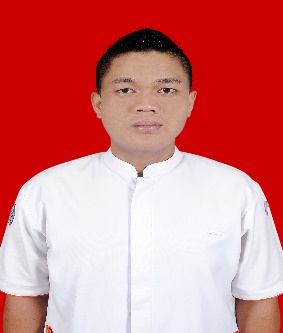 Identitas PenulisNama					: Muhammad Ramadhani Tempat /Tanggal lahir		: Kubu Panampung Puhun/12 Maret 1993Alamat 	         : Kubu Panampung Puhun Kecamatan Ampek AngkekNama Orang TuaAyah 					: YasmenIbu 					: JasnidaPendidikanSDN 10 Panampung				: 2000 - 2007MTSN Panampung					: 2007 - 2010SMK Pembina bangsa Bukittinggi		: 2010 - 2013STIKes Perintis Sumatra Barat			: 2013 - 2017SEKOLAH TINGGI ILMU KESEHATAN PERINTIS PADANGPROGRAM STUDI D-III KEPERAWATAN BUKITTINGGIKarya TulisI lmiah, Laporan Studi Kasus Juni 2017M.RamadhaniNim: 13103084015402Asuhan Keperawatan PadaTn. M dengan Chronic Kidney Disease Diruang Rawat Inap Interne Pria Rumah Sakit Umum Daerah Dr. Achmad Mochtar Bukittinggi Tahun 2016Vii + V BAB + 74 halaman + 4 lampiranABSTRAK Masyarakat selama ini menganggap penyakit yang banyak mengakibatkan kematian adalah jantung dan kanker. Sebenarnya penyakit gagal ginjal juga dapat mengakibatkan dan kejadiannya di masyarakat terus meningkat.Ginjal adalah salah satu organ sistem kemih atau uriner (tractus urinarius) yang bertugas menyaring dan membuang cairan, sampah metabolisme dari dalam tubuh. Di Rumah Sakit Umum Daerah (RSUD) DR. Achmad Mochtar Bukittinggi merupakan rumah sakit rujukan umum daerah di provinsi Sumatra Barat yang memiliki ruang hemodialisa untuk penanganan klien. Berdasarkan data yang diperoleh dari ruangan Interne Pria dalam 3 bulan terakhir  ( April – Juni 2016 ) didapatkan data 18 orang klien yang didiagnosa GGK/CKD. Gagal ginjal kronik (CKD) adalah penurunan fungsi ginjal bersifat kronik dan ireversibel. Hasil laporan kasus ditemukan data pada Tn. M telah memunculkan beberapa diagnosa, diagnosa pertama yaitu: Gangguan pertukaran gas berhubungan dengan hiperventilasi sekunder, masalah teratasi sebagian dengan Ajarkan pasien batuk efektif dan nafas dalam, Atur posisi klien senyaman munggkin (semi fowler), dan pada diagnosa kedua yaitu: Ketidakseimbangan volume cairan berhubungan dengan edema sekunder; volume cairan tidak seimbang karena retensi Na dan H2O, masalah belum teratasi dengan Batasi masukan cairan, Anjurkan keluarga untuk mencatat penggunaan cairan terutama pemasukan dan pengeluaran.pada diagnosa ketiga yaitu: Perubahan nutrisi kurang dari kebutuhan tubuh berhubungan dengan  intake yang tidak adekuat, masalah teratasi sebagian dengan Berikan makanan sedikit tapi sering. Berikan perawatan oral hygine,dan pada diagnosa keempat yaitu Kurangnya perawatan diri berhubungan dengan intoleransi aktivitas, masalah sudah teratasi dengan Kaji personal hygiene klien, memandikan klien dengan air panas kuku. Saran: Bagi institusi: Diharapkan dapat menjadi sumber bacaan dan daftar pustaka bagi Mahasiswi Akademi Keperawatan STIKes Perintis Padang dalam menerapkan ilmu dan sebagai  acuan penelitian berikutnya tentang pasien dengan CKD. Bagi lahan praktek: Diharapkan bagi petugas kesehatan untuk meningkatkan pelayanan yang prima dan melakukan asuhan keperawatan yang tepat pada pasien dengan CKD.Kata kunci	:Chronic Kidney Disease, Nursing Care Plans Guidelines For       Planning and Documenting Patients, Nursing teoriDaftarPustaka : 13 ( 2000 – 2013 )School Of Health Science, Perintis Fundation, PadangDiploma Of Nursing
Scientific Papers                                                                                                                                                  
M.Ramadhani                                                                                                                                                   Nursing Care In Chronic Kidney Disease With Mr. M In the Male Internist Ward Inpatient General Hospital Dr. Achmad Mochtar Bukittinggi 2017Vii + V chapter (74 pages) + 4 Enclosure					ABSTRACT 

This considers the community for many diseases that lead to death are heart and cancer. Actually disease can also lead to kidney failure and the occurrence in society continues to increase. Ginjal bladder or urinary system (urinary tractus), which served to filter and dispose of fluids, metabolic waste from the tubuh.Di Regional General Hospital (Hospital) DR.Achmad Mochtar Bukittinggi is a general referral hospital region in the province of West Sumatra has space for handling client hemodialysis. Based on data obtained from space Interne Men in the last 3 months (April - June 2016) the data obtained 18 clients who was diagnosed with chronic kidney disease (CKD). CKD is a decrease in kidney function ireversibel. Pattien CKD is chronic and may or may not require replacement accompanied kidney dialysis treatment, but in end-stage renal failure (GGSA), failure to replace kidney function. Results of case reports found the data on Tn. M has raised some diagnoses, the first diagnosis, namely: disruption of gas exchange with hyperventilation secondary, the problem is resolved in part by Teach patients an effective cough and breath in, Adjust the position of the client as comfortable as possible (semi-Fowler) ,namely: fluid and electrolyte balance disorders associated with edema secondary; unbalanced due to the volume of fluid retention Na and H2O, the problem is not resolved with Limit fluid intake, Encourage families to record the use of fluids, especially income, third diagnosis, namely: Changes in nutrition less than body requirements related to inadequate intake, the problem is resolved in part with the Give food a little but often. Give hygine oral care, and in the fourth diagnosis is associated with a lack of self-care activity intolerance, the problem is solved with personal hygiene Assess the client, the client bathe with warm water. Suggestion: For institutions: Expected to be a source of reading and bibliography for the Perintis Student Academy Of  Nursing  Padang Pioneers in applying science and as a reference for subsequent research on patients with land CKD. For practice: Expected for health workers to improve the excellent service and perform appropriate nursing care in patients with CKD.Keywords:Cronic kidney Disease, Nursing Care Plans Guidelines For          Planning and Documenting Patients, Nursing teori1 Diploma Nursing Students Pioneer STIKES Padang2 Lecturer Scientific Writing Reports Case Studies	BAB IPENDAHULUAN1.1  Latar BelakangMasyarakat selama ini menganggap penyakit yang banyak mengakibatkan kematian adalah jantung dan kanker. Sebenarnya penyakit gagal ginjal juga dapat mengakibatkan dan kejadiannya di masyarakat terus meningkat (Santoso, 2009 dalam Neliya, 2012). Ginjal adalah salah satu organ sistem kemih atau uriner (tractus urinarius)  yang bertugas menyaring dan membuang cairan, sampah metabolisme dari dalam tubuh. seperti diketahui setelah  sel-sel tubuh mengubah makanan menjadi energi, maka akan dihasilkan  pula sampah sebagai hasil sampingan dari proses metabolisme tersebut yang harus dibuang segera agar tidak meracuni tubuh . Sebagian dibuang melalui usus sebagai tinja,sebagian lagi melalui ginjal bersama urin,dan sisanya melalului kulit dibawa keringat. (Vita   Health, 2008. hal 11)Di Amerika Serikat, kejadian dan prevalensi gagal ginjal meningkat, dan jumlah orang dengan gagal ginjal yang dirawat dengan dialisis dan transplantasi diproyeksikan meningkat dari 340.000 di tahun 1999 dan 651.000 dalam tahun 2010 (Cinar,2009).Data menunjukkan bahwa setiap tahun 200.000 orang Amerika menjalani hemodialisis karena gangguan ginjal kronis artinya 1140 dalam satu juta orang Amerika adalah pasien dialisis (Shafipour, 2010). Di negara Malaysia dengan populasi 18 juta, diperkirakan terdapat 1800 kasus baru gagal ginjal pertahunnya (Suwitra, 2009 dalam Neliya, 2012).Di dunia, sekitar 2.622.000 orang telah menjalani pengobatan End-Stage Renal Disease pada akhir tahun 2010, sebanyak 2.029.000 orang (77%) diantaranya menjalani 2 pengobatan dialisis dan 593.000 orang (23%) menjalani transplantasi ginjal.Sedangkan kasus gagal ginjal di Indonesia setiap tahunnya masih terbilang tinggi karena masih banyak masyarakat Indonesia tidak menjaga pola makan dan kesehatan tubuhnya. Dari survei yang dilakukan oleh Pernefri (Perhimpunan Nefrologi Indonesia) pada tahun 2009, prevalensi gagal ginjal kronik di Indonesia (daerah Jakarta, Yogyakarta, Surabaya, dan Bali) sekitar 12,5%, berarti sekitar 18 juta orang dewasa di Indonesia menderita penyakit ginjal kronik. Gagal ginjal kronik berkaitan dengan penurunan fungsi ginjal yang progresif dan irreversible (Neliya, 2012 ).Penyakit ginjal kronis diderita sekitar 10% populasi dunia.  Tingginya jumlah penderita diabetes di Asia membuat gagal ginjal lebih umum terjadi pada penduduk Asia. Selain diabetes, tekanan darah tinggi juga menjadi salah satu penyebab terkuat terjadinya penyakit ginjal kronis di Asia. Indonesia termasuk ke dalam 10 besar negara di Asia dengan kasus penyakit gagal ginjal tertinggi. Perhimpunan Nefrologi Indonesia (PERNEFRI) dan Kementerian Kesehatan menemukan bahwa penderita gagal ginjal kronis di Indonesia mencapai 25 sampai 30 juta orang..Di Rumah Sakit Umum Daerah (RSUD) DR.Achmad Mochtar Bukittinggi merupakan rumah sakit rujukan umum daerah di provinsi Sumatra Barat yang memiliki ruang hemodialisa untuk penanganan klien. Berdasarkan data yang diperoleh dari ruangan Interne Priadalam 1 bulan terakhir  ( April – Juni 2016 ) didapatkan data 18 orang klien yang didiagnosa CKD.Peran perawat dalam melakukan asuhan keperawatan pada pasien gagal ginjal kronik adalah melalui asuhan keperawatan untuk memenuhi kebutuhan klien dan bekerja sama dengan tenaga kesehatan lain nya,sehingga program pengobatan dan perawatan berjalan dengan lancar.1.2 Tujuan1.2.1 Tujuan UmumTujuan penulisan ini adalah untuk mendapatkan gambaran dan pengalaman langsung tentang bagaimana menerapkan Asuhan Keperawatan pada klien Tn. M dengan Chronic Kidney Desease (CKD) di ruang Interne Pria RSUD Dr.Achmad Mochtar Bukittinggi.1.2.2  Tujuan KhususPenulis mampu melakukan pengkajian pada Tn.M dengan Chronic Kidney Desease (CKD ) di ruang Interne Pria RSUD Dr.Achmad Mochtar Bukittinggi.b.  Penulis mampu merumuskan diagnosa keperawatan pada Tn.M dengan  chronic kidney desease di ruang Interne Pria RSUD Dr.Achmad Mochtar Bukittinggi.c.  Penulis mampu menyusun rencana tindakan keperawatan pada  Tn.M dengan chronic kidney desease ruang Interne Pria RSUD Dr.Achmad Mochtar Bukittinggi.d.  Penulis mampu melakukan tindakan asuhan keparawatan pada Tn.M dengan chronic kidney desease di ruang Interne Pria RSUD Dr.Achmad Mochtar Bukittinggi.e.  Penulis mampu melakukan evaluasi keperawatan pada Tn.M dengan chronic kidney desease di ruang Interne Pria RSUD Dr.Achmad Mochtar Bukittinggi.f. Penulis mampu mendokumentasikan asuhan keperawatan yang telah dilakukan pada Tn.M dengan chronic kidney desease di ruang Interne PriaRSUD Dr.Achmad Mochtar Bukittinggi.1.3 Manfaat Penulisan1.3.1 Rumah Sakit   Dapat  digunakan  sebagai   bahan   pertimbangan   dan  masukan dalam upaya meningkatkan mutu pelayanan Kesehatan khususnya penerapan asuhan keperawatan pada klien untuk Mengetahui Asuhan Keperawatan chronic kidney desease1.3.2 Institusi  PendidikanMenjadi masukan bagi institusi guna menambah literatur / referensi untuk kelengkapan perkuliahan, khusus nya asuhan keperawatan pada klien dengan masalah chronic kidney desease1.3.3 Klien dan keluargaMenambah  pengetahuan  klien  dan  keluarga  tentang penyakit chronic kidney desease terutama tentang cara  pencegahan dan perawatannya.1.3.4  Penulis          Sebagai psyarat mendapat gelar Ahli Madya Keperawatan dan menjadi bahan acuan untuk menambah pengetahuan.BAB IITINJAUAN TEORITIS2.1 KONSEP DASAR2.1.1. PengertianGinjal adalah salah satu organ sistem kemih atau uriner (tractus urinarius)  yang bertugas menyaring dan membuang cairan, sampah metabolisme dari dalam tubuh. seperti diketahui setelah  sel-sel tubuh mengubah makanan menjadi energi, maka akan dihasilkan  pula sampah sebagai hasil sampingan dari proses metabolisme tersebut yang harus dibuang segera agar tidak meracuni tubuh . Sebagian dibuang melalui usus sebagai tinja, sebagian lagi melalui ginjal bersama urin, dan sisanya melalului kulit dibawa keringat. (Vita   Health, 2008. hal 11) Gagal ginjal adalah hilangnya fungsi ginjal/ karena ginjal memiliki peran vital dalam mempertahankan homeostasis, gagal ginjal menyebabkan efek sistemik multipel. Semua upaya untuk mencegah gagal ginjal amat penting. Dengan demikian, gagal ginjal harus diobati secara agresif. (Corwin, 2009)Gagal ginjal kronik (GGK) adalah penurunan fungsi ginjal bersifat kronik dan ireversibel. Pasien GGK mungkin atau mungkin tidak memerlukan penggantian ginjal disertai terapi dialisis, tetapi pada gagal ginjal stadium akhir (GGSA), kegagalan mengganti fungsi ginjal mengakibatkan kematian.Semua keadaan yang mengganggu struktur dan fungsi normal ginjal akhirnya dapat menyebabkan GGK. Penyebab utama GGK mencakup nefropati refluks, penyakit ginjal polikistik dewasa, glomerulonefritis, penyakit tubulointerstisial, dan diabetes, dll. (Brooker, 2009).Gagal ginjal kronis merupakan gangguan fungsi renal yang progresif dan irreversibel dimana kemampuan tubuh gagal untuk mempertahankan metabolisme dan keseimbangan cairan dan elektrolit sehingga terjadi uremia. ( Smeltzer C, Suzanne, 2002 hal 1448). Gagal ginjal kronis (Chronic Renal Failure) adalah kerusakan ginjal progresif yang berakibat fatal dan ditandai dengan uremia (urea dan limbah nitrogen lainnya yang beredar dalam darah serta komplikasinya jika tidak dilakukan dialisis atau transplantasi ginjal). (Nursalam, 2006 hal 47). Gagal ginjal kronis adalah suatu sindrom klinis yang disebabkan penurunan fungsi ginjal yang bersifat menahun, berlangsung progresif dan cukup lanjut, hal ini terjadi bila laju filtrasi glomerular kurang dari 50 mL/min. (Suyono, et al, 2001).Berdasarkan beberapa pengertian menurut para ahli diatas dapat diambil kesimpulan bahwa gagal ginjal kronik adalah gangguan fungsi renal yang irreversible dan berlangsung lambat sehingga ginjal tidak mampu mempertahankan metabolisme tubuh dan keseimbangan cairan dan elektrolit dan menyebabkan uremia.2.1.2. Anatomi fisiologi2.1.2.1 Anatomi GinjalGinjal adalah sepasang organ retroperitoneal yang integral dengan homeostasis tubuh dalam mempertahankan keseimbangan fisika dan kimia. Ginjal menyekresi etabol dan enzim yang membantu pengaturan produksi eritrosit, tekanan darah serta etabolism kalsium dan fosfor. Ginjal membuang sisa metabolisme dan menyesuaikan ekskresi air dan pelarut. Ginjal mengatur cairan tubuh, asiditas, dan elektrolit sehingga mempertahan kan komposisi cairan yang normal.(Mary Baradero, 2008 : 1)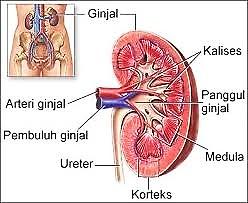 Gambar 2.1Ginjal terletak pada dinding posterior abdomen di belakang peritoneum pada kedua sisi vertebra thorakalis ke 12 sampai vertebra lumbalis ke-3.Bentuk ginjal seperti biji kacang.Ginjal kanan sedikit lebih rendah dari ginjal kiri, karena adanya lobus hepatis dexter yang besar.Pada orang dewasa, panjang ginjal adalah sekitar 12 sampai 13 cm (4,7 hingga 5,1 inci), lebarnya 6 cm (2,4 inci) tebalnya 2,5 cm (1”), dan beratnya sekitar 120 gr. Ukuranya tidak berbeda menurut bentuk dan ukuran tubuh. Ginjal Meliputi :Renal Capsule (Fibrous Capsule), Tiap ginjal dibungkus oleh suatu membran transparan yang berserat yang disebut renal capsule.Cortex merupakan lapisan pembungkus ginjal , merupakan jaringan yang kuat yang melindungi lapisan dalam ginjal.Medulla berada dibawah Cortex. Bagian ini merupakan area yang berisi 8 sampai 18 bagian berbentuk kerucut yang disebut piramid, yang terbentuk hampir semuanya dari ikatan saluran berukuran mikroskopis.Pelvis renalis berada di tengah tiap ginjal sebagai saluran tempat urin mengalir dari ginjal ke kandung kemih. Vena Renal dan Arteri Renal Dua dari pembuluh darah penting, vena renal dan arteri renal. Dua pembuluh ini merupakan percabangan dari aorta abdominal (bagian abdominal dari arteri utama yang berasal dari jantung) dan masuk kedalam ginjal melalui bagian cekung ginjal.Nephrons merupakan unit fungsional dari ginjal dalam menjalankan fungsi ini.Glomerulus adalah filter utama dari nefron dan terletak dalam Bowman's capsule.Henle's Loop, merupakan bagian dari tubulus renal yang kemudian menjadi sangat sempit yang menjulur jauh kebawah kapsul Bowman dan kemudian naik lagi keatas membentuk huruf U.Renal Collecting Tubule (Tubulus Pengumpul) Disebut juga Pembuluh Bellini, suatu pembuluh kecil sempit yang panjang dalam ginjal yang mengumpulkan dan mengangkut urin dari nefron.Kapsula bowman Merupakan suatu invaginasi dari tubulus proksimal, terdapat ruang yang mengandung urine antara rumbai kapiler dan kapsula bowman, dan ruang yang mengandung ini dikenal dengan nama ruang bowman atau ruang kapsular.2.1.2.2 Fisiologi Ginjal	Fungsi Ginjal	Menurut syaifuddin H. 2006 fungsi ginjal sebagai berikut:Mengatur volume cairan dalam tubuh. Kelebihan air dalam tubuh  akan di keluarkan sebagai urine. Kekurangan air (kelebihan keringat) menyebabkan urine yang dieksresikan menjadi sedikit.Mengatur keseimbangan osmotic yang mempertahankan   keseimbangan ion yang optimal dalam plasma.Mangatur keseimbangan asam basah dalam cairan tubuh bergantung pada apa yang dimakan, campuran makanan.Menghasilkan urine yang bersifat asam, ph kurang dari 6 disebabkan metabolisme proteinEksresi sisa hasil metabolisme (ureum, asam urat , kreatinin) zat-zat toksik, obat-obatan dan bahan kimia yang lain.Fungsi hormonal dan metabolisme. Ginjal memproduksi rennin dan eritropoitin. 2.1.3 EtiologiGGK disebabkan oleh fungsi renal menurun karena produk akhir metabolisme protein tertimbun dalam darah, sehingga mengakibatkan terjadinya uremia dan memengaruhi seluruh sistem tubuh (Nursalam dan Baticaca, 2009 : 47). Penyebab GGK menurut Price (2005 : 918) dibagi menjadi delapan kelas, antara lain : Penyakit Infeksi tubulointestinal misalnya pielonefritis kronik atau refluks nefropati. Penyakit peradangan misalnya glomerulonefritis.Penyakit vaskuler hipertensif misalnya nefrosklerosis benigna, nefrosklerosis maligna dan stenosis arteria renalis. Gangguan jaringan ikat misalnya lupus eritematosus sistemik, poliarteritis nodosa dan sklerosis sistemik progresif.Gangguan kongenital dan hereditar misalnya penyakit ginjal polikistik, asidosis tubulus ginjal.Penyakit metabolik misalnya diabetes mellitus, gout, hiperparatiroidisme dan amiloidosis. Nefropati toksik misalnya penyalahgunaan analgesik dan nefropati timah. Nefropati obstruktif misalnya traktus urinarius bagian atas : batu, neoplasma, fibrosis netroperitoneal. Traktus urinarius bagian bawah : hipertropi prostat, striktur uretra, anomali kongenital leher vesika urinaria dan uretra.Para peneliti di Amerika Serikat telah menemukan daftar delapan faktor resiko untuk mendeteksi PGK. Delapan faktor risiko tersebut meliputi usia tua, anemia, wanita, hipertensi, diabetes, penyakit vaskular perifer dan riwayat gagal jantung kongestif atau penyakit kardiovaskular (Eight-point Risk Factor Checklist Evolved to Predict Chronic Kidney Disease, 2008).2.1.4. PatofisiologiPada waktu terjadi kegagalan ginjal sebagian nefron (termasuk glomerulus dan tubulus) diduga utuh sedangkan yang lain rusak (hipotesa nefron utuh). Nefron-nefron yang utuh hipertrofi dan memproduksi volume filtrasi yang meningkat disertai reabsorpsi walaupun dalam keadaan penurunan GFR / daya saring. Metode adaptif ini memungkinkan ginjal untuk berfungsi sampai ¾ dari nefron–nefron rusak. Beban bahan yang harus dilarut menjadi lebih besar daripada yang bisa direabsorpsi berakibat diuresis osmotik disertai poliuri dan haus. Selanjutnya karena jumlah nefron yang rusak bertambah banyak oliguri timbul disertai retensi produk sisa. Titik dimana timbulnya gejala-gejala pada pasien menjadi lebih jelas dan muncul gejala-gejala khas kegagalan ginjal bila kira-kira fungsi ginjal telah hilang 80% - 90%. Pada tingkat ini fungsi renal yang demikian nilai kreatinin clearance turun sampai 15 ml/menit atau lebih rendah itu. ( Barbara C Long, 1996, 368)Fungsi renal menurun, produk akhir metabolisme protein (yang normalnya diekskresikan ke dalam urin) tertimbun dalam darah. Terjadi uremia dan mempengaruhi setiap sistem tubuh. Semakin banyak timbunan produk sampah maka gejala akan semakin berat. Banyak gejala uremia membaik setelah dialisis. WOC CKD (chronic kidney desease)							2.1.5 KlasifikasiGagal ginjal kronik dibagi 3 stadium :Stadium 1 : penurunan cadangan ginjal, pada stadium kadar kreatinin serum normal dan penderita asimptomatik.Stadium 2 : insufisiensi ginjal, dimana lebihb dari 75 % jaringan telah rusak, Blood Urea Nitrogen ( BUN ) meningkat, dan kreatinin serum meningkat.Stadium 3 : gagal ginjal stadium akhir atau uremia.K/DOQI merekomendasikan pembagian CKD berdasarkan stadium dari tingkat penurunan LFG :Stadium 1 : kelainan ginjal yang ditandai dengan albuminaria persisten dan LFG yang masih normal ( > 90 ml / menit / 1,73 m2Stadium 2   : Kelainan ginjal dengan albuminaria persisten dan LFG antara 60-89 mL/menit/1,73 m2Stadium 3    : kelainan ginjal dengan LFG antara 37-59 mL/menit/1,73m2Stadium 4 : kelainan ginjal dengan LFG antara 15-28mL/menit/1,73m2Stadium5 : kelainan ginjal dengan LFG < 15mL/menit/1,73m2 atau gagal ginjal terminal.Untuk menilai GFR ( Glomelular Filtration Rate ) / CCT ( Clearance Creatinin Test ) dapat digunakan dengan rumus : Pada wanita hasil tersebut dikalikan dengan 0,85Tabel 2.1 hasil kerusakan pada ginjal2.1.6 MANIFESTASI KLINIS	   Manifestasi klinik  antara lain (Long, 1996 : 369): Gejala dini : lethargi, sakit kepala, kelelahan fisik dan mental, berat badan berkurang, mudah tersinggung, depresiGejala yang lebih lanjut : anoreksia, mual disertai muntah, nafas dangkal atau sesak nafas baik waktui ada kegiatan atau tidak, udem yang disertai lekukan, pruritis mungkin tidak ada tapi mungkin juga sangat parah.	   Manifestasi klinik menurut (Smeltzer, 2001 : 1449) antara lain : hipertensi,  (akibat retensi cairan dan natrium dari aktivitas sisyem renin -  angiotensin – aldosteron), gagal jantung kongestif dan udem pulmoner (akibat cairan berlebihan) dan perikarditis (akibat iriotasi pada lapisan perikardial oleh toksik, pruritis, anoreksia, mual, muntah, dan cegukan, kedutan otot, kejang, perubahan tingkat kesadaran, tidak mampu berkonsentrasi).Manifestasi klinik menurut Suyono (2001) adalah sebagai berikut: Gangguan kardiovaskulerHipertensi, nyeri dada, dan sesak nafas akibat perikarditis, effusi perikardiac dan gagal jantung akibat penimbunan cairan, gangguan irama jantung dan edema.Gannguan PulmonerNafas dangkal, kussmaul, batuk dengan sputum kental dan riak, suara krekels.Gangguan  gastrointestinal Anoreksia, nausea, dan fomitus yang berhubungan dengan metabolisme protein dalam usus, perdarahan pada saluran gastrointestinal, ulserasi dan perdarahan mulut, nafas bau ammonia.Gangguan  muskuloskeletalResiles leg sindrom (pegal pada kakinya sehingga selalu digerakan) burning feet syndrom (rasa kesemutan dan terbakar, terutama ditelapak kaki), tremor, miopati ( kelemahan dan hipertropi otot – otot ekstremitas. Gangguan Integumenkulit berwarna pucat akibat anemia dan kekuning – kuningan akibat penimbunan urokrom, gatal – gatal akibat toksik, kuku tipis dan rapuh.Gangguan endokrimGangguan seksual : libido fertilitas dan ereksi menurun, gangguan menstruasi dan aminore. Gangguan metabolic glukosa, gangguan metabolic lemak dan vitamin D.Gangguan cairan elektrolit dan keseimbangan asam dan basa.biasanya retensi garam dan air tetapi dapat juga terjadi kehilangan natrium dan dehidrasi, asidosis, hiperkalemia, hipomagnesemia, hipokalsemia.System hematologianemia yang disebabkan karena berkurangnya produksi eritopoetin, sehingga rangsangan eritopoesis pada sum – sum tulang berkurang, hemolisis akibat berkurangnya masa hidup eritrosit dalam suasana uremia toksik, dapat juga terjadi gangguan fungsi trombosis dan trombositopeni.Pemeriksaan PenunjangHasil pemeriksaan diagnostik yang mendukung diagnosis GGK menurut Verrelli, (2006) dalam Bayhakki, 2012: 7-8 yaitu : Sinar X abdomen: melihat gambaran batu radio-opak atau nefrokalsinosis. Pielogram intravena: jarang dilakukan karena potensi toksin, sering    digunakan untuk diagnosis batu ginjal.Ultrasonografi ginjal: untuk melihat ginjal polikistik dan hidronefrosis, yang tidak terlihat pada awal obstruksi. Ukuran ginjal biasanya normal pada nefropati diabetik. CT scan untuk melihat massa dan batu ginjal yang dapat menjadi penyebab  GGK. e. MRI untuk diagnosis trombosis vena ginjal. Angiografi untuk diagnosis stenosis arteri ginjal, meskipun arteriografi ginjal masih menjadi pemeriksaan standar. Voiding cystourethrogram (VCUG): pemeriksaan standar untuk diagnosis refluks vesikoureteral.Pada pasien dengan CKD, stadium penyakitnya harus ditentukan berdasarkan tingkat fungsi ginjal menurut klasifikasi CKD dari K/DOQI. CKD stadium awal dapat dideteksi melalui pemeriksaan laboratorium rutin.Penghitungan GFR merupakan pemeriksaan terbaik dalam menentukan fungsi ginjal.   Dalam praktek klinis, GFR umumnya dihitung dengan menggunakan klirens kreatinin atau konsenstrasi kreatinin serum. Namun pengukuran klirens kreatinin seringkali sulit dilakukan dan seringkali tidak akurat karena  membutuhkan  sampel  urin  24  jam.  Kreatinin  serum  dipengaruhi  oleh faktor lain selain GFR, terutama produksi kreatinin, yang berhubungan dengan ukuran tubuh, khususnya massa otot. Pada banyak pasien GFR harus turun sampai setengah  dari  nilai  normal,  sebelum  kreatinin  serum  meningkat  di  atas  nilai normal sehingga sangat sulit untuk menilai tingkat fungsi ginjal dengan tepat atau untuk mendeteksi CKD pada stadium awal.Urinalisis   dapat   dilakukan   untuk   menapis   pasien   yang   dicurigai mengalami gangguan pada ginjalnya. Peningkatan ekskresi protein (proteinuria) persisten umumnya merupakan penanda untuk kerusakan ginjal. Peningkatan ekskresi   albumin   (albuminuria)   merupakan   penanda   sensitif   CKD   yang disebabkan  diabetes,  penyakit  glomerular,  dan  hipertensi.  Pada banyak  kasus, penapisan dengan menggunakan metode dipstick dapat diterima untuk mendeteksi proteinuria. Pasien dengan hasil tes protein dipstick positif (+1 atau lebih) harus dikonfirmasi melalui pengukuran kuantitatif (rasio protein terhadap kreatinin atau rasio albumin terhadap kreatinin) dalam 3 bulan. Pasien dengan 2 atau lebih hasil tes kuantitatif positif dengan jeda waktu 1 sampai 2 minggu harus didiagnosis menderita  proteinuria  persisten  dan  diperiksa  lebih  lanjut.  Pada  pasien  anak dengan nefropati diabetikum perlu dilakukan pemeriksaan mikroalbuminuriaPemeriksaan sedimen urin mikroskopis, terutama bersamaan dengan pemeriksaan proteinuria, berguna dalam mendeteksi CKD dan mengenali jenis penyakit ginjal. Dipstick urin dapat mendeteksi sel darah merah/hemoglobin (hematuria), neutrophil dan eosinofil (piuria) dan bakteri (nitrit), namun tidak dapat  mendeteksi  sel  epitel  tubular,  lemak,  cast  di  urin.  dilakukan  untuk mendeteksi keberadaan sel darah merah, sel darah putih, cast, kristal, fungi dan bakteri. Pemeriksaan sedimen urin mikrospkopis dilakukan untuk mendeteksi hal-hal yang tidak dapat dideteksi dipstick.Pemeriksaan darah lengkap dilakukan untuk melihat kemungkinan adanya anemia sebagai salah satu manifestasi klinis kronis CKD. Pemeriksaan kimiawi serum menilai kadar ureum dan kreatinin sebagai yang terutama dalam diagnosis dan monitoring, sedangkan pemeriksaan kadar natrium, kalium, kalsium, fosfat, bikarbonat, alkalin fosfatase, hormon paratiroid, kolesterol, fraksi lipid yang berguna dalam terapi dan pencegahan komplikasi.Pemeriksaan pencitraan ginjal sebaiknya dilakukan pada pasien dengan CKD dan pada individu-individu yang beresiko mengalami CKD. Hasil abnormal pada pemeriksaan pencitraan dapat menunjukkan penyakit ginjal vaskuar, urologis atau intrinsik. Pemeriksaan ultrasonografi merupakan pemeriksaan yang berguna pada beberapa kondisi, dan tidak dihubungkan dengan risiko terpapar radiasi atu kontras.Penatalaksanaan Untuk mendukung pemulihan dan kesembuhan pada klien yang mengalami CKD maka penatalaksanaan pada klien CKD terdiri dari penatalaksanan medis/farmakologi, penatalaksanan keperawatan dan penatalaksanaan diet. Dimana tujuan penatalaksaan adalah untuk mempertahankan fungsi ginjal dan homeostasis selama mungkin.2.1.8.1Penatalaksanaan Medis Cairan yang diperbolehkan adalah 500 samapai 600 ml untuk 24 jam atau dengan menjumlahkan urine yang keluar dalam 24 jam ditamnbah dengan IWL 500ml, maka air yang masuk harus sesuai dengan penjumlahan tersebut.Pemberian vitamin untuk klien penting karena diet rendah protein tidak   cukup memberikan komplemen vitamin yang diperlukan.Hiperfosfatemia dan hipokalemia ditangani dengan antasida mengandung alumunium atau kalsium karbonat, keduanya harus diberikan dengan makanan.Hipertensi ditangani dengan berbagai medikasi antihipertensif dan control volume intravaskuler.Asidosis metabolik pada gagal ginjal kronik biasanya tampa gejala dan tidak memerlukan penanganan, namun demikian suplemen makanan karbonat atau dialisis mungkin diperlukan untuk mengoreksi asidosis metabolic jika kondisi ini memerlukan gejala.Hiperkalemia biasanya dicegah dengan penanganan dialisis yang adekuat disertai pengambilan kalium dan pemantauan yang cermat terhadap kandungan kalium pada seluruh medikasi oral maupun intravena. Pasien harus diet rendah kalium kadang – kadang kayexelate sesuai kebutuhan.Anemia pada gagal ginjal kronis ditangani dengan epogen (eritropoetin manusia rekombinan). Epogen diberikan secara intravena atau subkutan tiga kali seminggu.Transplantasi ginjal.2.1.8.2 Penatalaksanaan KeperawatanPenatalaksanaan GGK antara lain : Tindakan konservatif Tujuan pengobatan ini untuk meredakan atau memperlambat gangguan fungsi ginjal progresif. Hal yang dapat dilakukan yaitu pengaturan diet protein, kalium, natrium dan cairan (Suharyanto dan Madjid, 2009 : 198). Terapi spesifik terhadap penyakit dasarnya, memperlambat perburukan (progression) fungsi ginjal, pencegahan dan terapi terhadap penyakit kardiovaskular, pencegahan dan terapi terhadap komplikasi (Sudoyo, 2009 : 1037). Obat-obatan : antihipertensi, suplemen besi, agen pengikat fosfat, suplemen kalsium, furosemid untuk membantu berkemih (Kusuma dan Nurarif, 2012 : 194). DialisisPelaksanaan terapi dialisis bergantung pada kombinasi keluhan atau gejala pasien dengan kondisi komorbid dan paramenter labolatorium (Armelia,2013:42) Pelaksanaan terapi dialisis bergantung pada kombinasi keluhan atau gejala pasien dengan kondisi komorbid dan parameter laboratorium (Armelia, 2013 : 42). Transplantasi ginjal Dengan penemuan regimen obat-obat imunosupresi yang lebih baik serta perbaikan lebih lanjut pada keberhasilan cangkokan jangka pendek, maka transplantasi ginjal merupakan pilihan bagi sebagian besar pasien GGK (Armelia, 2013: 48).Konsep Dasar KeperawatanPelayanan asuhan keperawatan di tujukan untuk mempertahankan, meningkatkan kesehatan dan menolong individu untuk mengatasi secara tepat masalah kesehatan sehari-hari, penyakit, kecelakaan, atau ketidak mampuan bahkan kematian (Depkes 2004)     2.1.9.1  Pengkajian Keperawatan  	      Pengkajian dengan pasien gagal ginjal kronik, meliputi :Identitas Identitas pada klien yang harus diketahui diantara nya: nama, umur, agama, pendidikan, pekerjaan, suku/bangsa, alamat, jenis kelamin, status perkawinan, dan penanggung biaya.Keluhan utamaKapan keluhan mulai berkembang, bagaimana terjadinya, apakah secara tiba-tiba atau berangsur-angsur, apa tindakan yang dilakukan untuk mengurangi keluhan, obat apa yang digunakan.Keluhan utama yang didapat biasanya bervariasi, mulai dari urine output sedikit sampai tidak dapat BAK, gelisah sampai penurunan kesadaran, tidak selera makan (anoreksia), mual, muntah, mulut terasa kering, rasa lelah, napas berbau ( ureum ), dan gatal pada kulit.Riwayat penyakit saat iniMengkaji keluhan kesehatan yang dirasakan pasien pada saat di anamnesa meliputi palliative, provocative, quality, quantity, region, radiaton, severity scala dan time.Untuk kasus gagal ginjal kronis, kaji onet penurunan urine output, penurunan kesadaran, perubahan pola nafas, kelemahan fisik, adanya perubahan kulit, adanya nafas berbau ammonia, dan perubahan pemenuhan nutrisi. Kaji pula sudah kemana saja klien meminta pertolongan untuk mengatasi masalahnya dan mendapat pengobatn apa.Riwayat Penyakit DahuluKaji adanya penyakit gagal ginjal akut, infeksi saluran kemih, payah jantung, penggunaan obat-obat nefrotoksik, Benign prostatic hyperplasia, dan prostektomi. Kaji adanya riwayat penyakit batu saluran kemih, infeksi sistem perkemihan yang berulang, penyakit diabetes mellitus, dan penyakit hipertensi pada masa sebelumnya yang menjadi predisposisi penyebab.Penting untuk dikaji mengenai riwayat pemakaian obat-obatan masa lalu dan adanya riwayat alergi terhadap jenis obat kemudian dokumentasikan.Riwayat Penyakit KeluargaMengkaji ada atau tidak salah satu keluarga yang mengalami penyakit yang sama. Bagaimana pola hidup yang biasa di terapkan dalam keluarga, ada atau tidaknya riwayat infeksi system perkemihan yang berulang dan riwayat alergi, penyakit hereditas dan penyakit menular pada keluarga.   Pemeriksaan Fisik ( ROS : Review of System )Keadaan Umum dan Tanda-Tanda VitalKeadaan umum : Klien lemah dan terlihat sakit berat.Tingkat Kesadaran : Menurun sesuai dengan tingkat uremia dimana dapat mempengaruhi system saraf pusat.TTV : Sering didapatkan adanya perubahan RR meningkat, tekanan darah terjadi perubahan dari hipertensi ringan sampai berat.Pemeriksaan Fisik (doenges,Marilynn.E.2000)PengakajianAktifitas/istirahatGejalaKelelahan ekstrem, kelemahan malaiseGangguan tidur (insomnis/gelisah atau somnolen)TandaKelemahan otot kehilangan tonuspenurunan rentang gerakSirkulasiGejalaRiwayat hipertensi lama atau beratPalpitasi, nyeri dada (angina)TandaHipertensi, nadi kuat, edema jaringan umum dan piting pada kaki, telapak tanganDisritmia jantungNadi lemah halus, hipotensi ortostatikFriction rub perikardialPucat pada kulitKecenderungan perdarahanIntegritas egoGejalaFaktor stress contoh finansial, hubungan dengan orang lainPerasaan ta berdaya, tak ada harapan, tak ada kekakuanTandaMenolak, ansietas, takut, marah, mudah terangsang, perubahan kepribadian.EliminasiGejalaPenurunan frekuensi urin, oliguria, anuria (gagal tahap lanjut)Abdomen kembung, diare atu konstipasi                TandaPerubahan warna urin, contoh kuning pekat, merah, cokelat, berawanOliguria, dapat menjadi anuriaMakanan/cairanGejalaPeningkatan BB cepat (edema), penurunan BB (malnutrisi)Anoreksia, nyeri ulu hati, mual/muntah, rasa metalik tak sedap pada mulut (pernafasan amonia)TandaDistensi abdomen/asites, pembesaran hati (tahap akhir)Perubahan turgor kulit/kelembabanEdema (umum, tergantung)Ulserasi gusi, perdarahan gusi/lidahPenurunan otot, penurunan lemak subkutan. Penampilan tak bertenagaNeurosensoriGejalaSakit kepala, penglihatan kaburKram otot/kejang, sindrom kaki gelisah, kebas rasa terbakar pada telapak kakiKebas/kesemutan dan kelemahan khususnya ekstrimitas bawah (neuropati perifer)TandaGangguan status mental, contohnya penurunan lapang perhatian, ketidakmampuan konsentrasi, kehilangan memori, kacau, penurunan tingkat kesadaran, stupor, komaKejang, fasikulasi otot, aktivitas kejangRambut tipis, kuku rapuh dan tipisNyeri/kenyamananGejalaNyeri pangauSakit kepalaKram otot/nyeri kakiTandaPerilaku berhati-hati/distraksiGelisahPernapasanGejalaNafas pendekDispnea noktural paroksismalBatuk dengan/tanpa sputumTandaTakipnea, dispnea, pernapasan kusmaulBatuk produktif dengan sputum merah muda encer (edema paru)KeamananGejalaKulit gatal, ada/berulangnya infeksiTandaPruritusDemam (sepsis, dehidrasi)SeksualitasGejalaPenurunan libido, amenorea, infertilitasInteraksi sosialGejalaKesulitan menurunkan kondisi, contoh tak mampu bekerja, mempertahankan fungsi peran dalam keluarga2.1.9.2  Diagnosa KeperawatanMerupakan keputusan klinis mengenai seseorang, keluarga, atau masyarakat sebagai akibat dari masalah kesehatan atau proses kehidupan yang actual atau potensial. Yang dimaksud masalah actual adalah masalah yang ditemukan pada saat dilakukan pengkajian, sedangkan masalah potensial adalah kemungkinan akan timbul kemudian (ANA, 1995).Menurut Doenges (1999) dan Lynda Juall (2000), diagnosa keperawatan yang muncul pada pasien Chronic Kidney Disease (CKD )adalah:Kelebihan Volume Cairan berhubungan dengan Voume interstisial naikGangguan pertukaran gas berhubungan dengan peningkatan beban jantungGangguan perfusi jaringan berhubungan dengan suplai oksigen ke jaringan menurunKerusakan integritas kulit berhubungan dengan Gangguan status metabolicPerubahan nutrisi kurang dari kebutuhan tubuh berhubungan dengan Mual dan muntahIntoleransi aktivitas berhubungan dengan suplai Oksigen menurun2.1.9.3 INTERVENSI2.1.9.4  ImplementasiMerupakan langkah keempat dalam tahap proses keperawatan dengan melaksanakan berbagai strategi keperawatan (tindakan keperawatan) yang telah direncanakan dalam rencana tindakan keperawatan. Dalam pelaksanaan rencana tindakan terdapat 2 jenis tindakan, yaitu tindakan mandiri perawat dan tindakan kolaborasi (Hidayat, 2004).2.1.9.5  EvaluasiMerupakan  langkah  terakhir  dari  proses  perawatan dengan cara melakukan identifikasi sejauh mana tujuan dari rencana keperawatan tercapai atau tidak. Dalam melakukan evaluasi perawat seharusnya memiliki pengetahuan dan kemampuan dalam memahami respon terhadap intervensi keperawatan, kemampuan menggambarkan kesimpulan tentang tujuan yang dicapai serta kemampuan dalam menghubungkan tindakan keperawatan pada kriteria hasil (Hidayat, 2004).BAB IIITINJAUAN KASUS3.1. Pengkajian						3.1.1 Identitas KlienNama	: Tn.M                        Ruangan          		: Interne PriaUsia	: 70 Th            		DX medis		: CKD stage 3Jenis Kelamin	: Laki-laki            	No MR           		: 289468Status	: Kawin                 	Tgl Pengkajian	: 23 juni 2016Agama	: Islam                      	Tanggal Masuk	: 21 juni 2016Pekerjaan	: WiraswastaPendidikan	: SMPAlamat	: sugai tanangPenanggung jawab Nama	: Ny.RUsia	: 50 ThAgama	: Islam Pekerjaan	: ibu ruamah tanggaHub dengan klien :istri3.1.2. ALASAN MASUKPasien baru masuk  rujukan dari rumah sakit tentara Bukittinggi melalui IGD pada tanggal 21-06-2016 jam 20.41 wib dengan keluhan:Klien mengatakan badan terasa letih sejak 2 hari yang lalu, Klien mengatakan kepala sakit sejak 3 hari yang lalu, Klien mengatakan mual-mual (+) dan muntah (-/+) sejak 2 hari yang lalu, Klien mengatakan napas sesak, demam(+), TD:140/90 mmHg, P: 26x/menit, S :37,5oC, N: 90x/menit.3.1.3. RIWAYAT KESEHATANA. Riwayat kesehatan sekarangKlien mengatakan badan terasa lemas dan letih, Klien mengatakan pusing, Klien mengatakan nafas sesak, Klien terpasang oksigen 3L,Klien mengatakan mual-mual, Klien mengatakan nafsu makan berkurang, klien tampak tidak menghabiskan porsi makanan nya (½) porsi, Pada ekstremitas atas dan bawah klien tampak ada edema,turgor kulit jelek, Klien mengatakan belum ada mandi selama di rawat di Rumah Sakit, Klien tampak gelisah dan tidak nyaman, Klien mengatakan badan terasa berat. TD: 120/80  N: 85x/menit  P: 26x/menit  S: 36,8oC.B. Riwayat kesehatan dahuluKeluarga mengatakan klien baru pertama kali di rawat dirumah sakit dengan penyakit saat ini (gagal ginjal kronik), Keluarga mengatakan klien ada riwayat hipertensi, keluarga mengatakan sudah lama mengonsumsi obat dari dokter untuk mengatasi penyakit hipertensi yang diderita. Keluarga mengatakan klien sering mengonsumsi minuman bersoda.C. Riwayat Kesehatan Keluarga Keluarga klien mengatakan tidak ada anggota keluarga yang mengalami penyakit yang sama dengan klien (gagal ginjal kronik),tetapi ada  saudara perempuan klien yang mengalami hipertentensi.	         ht`Skema 3.1 GenogramKeterangan :X	= Meninggal	= Perempuan	= Laki-Laki	= Klien	= Tinggal serumah3.1.4   PEMERIKSAAN FISIKTanda – tanda vital :		TB/BB				: 162cm /65 Kg Tingkat kesadaran		: Compos mentis	 GCS				: 15( E4 M6 V5 )Keadaan umum		: LemahPemeriksaan Head to toeKepalaI :  Bentuk kepala klien lonjong, klien tampak beruban, rambut klien tampak bersih,pada kulit kepala tidak ada ketombe, tidak ada lesi.P :   Tidak ada teraba massa pada kepala,dan tidak ada nyeri tekanMataI :  Mata simetris kiri dan kanan, sclera tidak icterik, konjungtiva anemis,         pupil bereaksi terhadap cahaya, mata berfungsi dengan baikP :  Tidak ada taraba pembengkakan pada mataTelingaI : Telinga kiri dan kanan tampak simetris, telinga tampak kurang bersih, ada serumen pada telinga, telinga berfungsi dengan baik.P : Tidak ada nyeri tekan pada telingaHidungI : Hidung tampak simetris,,tidak ada secret, penciuman baik, Kulit pada     hidung   tampak berminyak dan kurang bersih, tampak terpasang O2 3L nasal kanul.Mulut dan gigi.I : Bibir tamapak simetris atas dan bawah, mukosa bibir kering, gigi tampak rapi, terdapat caries pada gigi, tidak ada perdarahan pada mulut,mulut berbau.LeherI : Leher klien tampak simetris, leher klien tampak tidak bersih, Tidak ada terdapat pembengkakan pada kelenjer tiroid dan getah bening.P :Tidak ada teraba masa pada leher,dan tidak ada nyeri tekan.ThorakParu – paruI : Pergerakan dada normal, dada tampak simetris kiri dan kanan, kulit tampak berminyak, frekuensi 26x/i, pernapasan kusmul.P : Tidak ada pembengkakan pada thorax dan tidak ada nyeri tekan, tractil fremitus teraba sama kiri dan kanan.P : Terdapat bunyi redup (dulnes) di thorak bagian kiri saat dilakukan perkusi (normal), resonan pada seluruh lapang paru.A : Bunyi nafas normal (Vesikuler) pada daerah paru-paru. Jantung
I	:  Ictus cordis terlihat pada ICS MIC V sinistraP	:  Saat di palpasi ictus cordis teraba, irama reguler frekuensi 85x/i. P	:  Saat di perkusi bunyi dalness antara ruas iga 2-5 bagian kiriA	:  Bunyi jantung S1, S2 (lup dup)8)  AbdomenI	:  Simetris kiri dan kanan, kulit tampak bersih, bentuk rounded,       tidak tampak tanda pasca operasi.A	:  Suara bising usus 10x/menit, P	:  Terdapat bunyi timpani pada saat di perkusi pada dinding abdomen, pada costa vertebra terdengar celulkessP	:  Tidak terdapat nyeri tekan abdomen, tidak ada lesi, palpasi pada daerah costa vertebra terasa nyeri, ginjal kiri dan kanan teraba.9)  GenetaliaPada genetalia pasien tidak terpasang kateter, ginetalia klien lengkap. Urin klien tampak sedikit (450cc/24jam), warna urin kuning pekat, keluhan nyeri (+).IntegumenTurgor kulit lapisan epidermis tampak jelek,kulit klien tampak kering dan kotor,warna kulit klien tampak sawo matang,tidak ada lesi pada kulit. EkstremitasAtasEkstremitas lengkap kiri dan kanan,pada ekstremitas atas terdapat edema,tidak ada terdapat lesi,pada ekstremitas atas sebelah kiri terpasang infus RL 20tts/i.BawahEkstremitas lengkap kiri dan kanan,tidak ada fraktur atau kelemahan pada ekstremitas bagian bawah, derajat kekuatan otot 5, ekstremitas bagian bawah tampak oedemaKekuatan otot.                          3333    3333                            2222     2222                          PunggungPunggung tampak simetris kiri dan kanan,warna kulit sawo matang, punggung klien tampank oedema.3.1.5.  DATA BIOLOGIS3.1.6.RIWAYAT ALERGIKeluarga mengatakan klien tidak mempunyai riwayat alergi terhadap makanan, minuman, maupun obat-obatan.3.1.7.DATA PSYKOLOGISkeadaan emosi klien tampak tidak stabil (gelisah), Klien mengatakan pasrah dengan penyakitnya, klien berharap agar penyakitnya cepat sembuh namun keluarga klien sangat mengkhawatirkan keadaan klien dan selalu berdoa untuk kesembuhan klien.3.1.8.DATA SOSIAL EKONOMIPola komunikasi klien tidak jelas, tidak dapat berkomunikasi baik dengan keluarga, perawat dan linggkungan nya. Klien mengatakan bekerja sebagai pedagang di bukittinggi dengan penghasilan ± 150000 per bulan,klien termasuk keluarga menengah ke atas.3.1.9.DATA SPIRITUALKlien beragama islam, saat dirumah klien selalu menjalankan ibadahnya,  namun saat dirawat klien tidak ada menjalankan ibadah sholatnya karena terbatas oleh kondisinya sekarang, namun saat dirawat klien hanya berdoa untuk kesembuhanya.3.1.10.DATA PENUNJANGTanggal 21-06-2016Tanggal 22-06-2016Hasil rontgen pada tanggal 22 juni 2015Tulang intak (lenggkap)Sinus diagfarma baik Fulmo/paru normalCorak bronkofaskuler baikPasien transfusi darah 4 kolf ,Saat dilakukan pengkajian darah baru masuk 1 kolf3.1.11.DATA PENGOBATANOral :Sulkrafat  syrup       3x1 sendok makan / 5ccInjeksi Ceftriaxone               2x1grRannitidine               2x1 ampulKalnex                      3x 500grVit K                         3x1 ampulDATA FOKUSDS :Klien mengatakan badan terasa letih Klien mengatakan pusingKlien mengatakan nafas nya sesakKlien mengatakan urine nya sedikit keluarKlien mengatakan tangan dan kaki nya tampak benggkakKlien mengatakan mual-mualKlien mengatakan nafsu makan berkurangKlien mengatakan belum ada mandi selama dirawat di rumah sakitKlien mengatakan kulitnya gatal –gatalDO :Klien tampak lemasKlien tampak sesakPernafasan klien 26 x/menitKlien terpasang oksigen 3L/iUrin klien keluar sedikit (450cc/24 jam)Warna urine klien tampak kuning mudaPada ekstermitas atas dan bawah klien tampak ada edemaKlien sering mual-mualKonjungtiva klien anemisKlien tampak tidak menghabiskan porsi makanan nya (1/2 porsi )Kulit  klien tampak keringKlien tampak cemasIntegumen kotorKulit pada hidung tampak berminyak dan telinga tampak kurang bersihKlien tampak dibantu oleh keluarga dalam beraktifitasBB: 50 KgTB: 163 CmTanda tanda vital :TD: 120/80mmHg    N:85x/menitP  :  26x/menit          S:36,8oCHb 5.6 g/dlLeokosit :13.600Glomerular filtration Rate (GFR)	: 59Trombosit:36.000Ureum :158,5mg/dlCreatinin:1,7mg/dlPasien transfusi 4 kolf , Saat dilakukan pengkajian darah baru masuk 1 kolf, golongan darah pasien OANALISA DATA3.2. DIAGNOSA KEPERAWATANDaftar Prioritas Diagnose KeperawatanGangguan pertukaran gasKelebihan volume cairan Perubahan nutrisi kurang dari kebutuhan tubuhDefisit perawatan diri3.3. INTERVENSI ( RENCANA ASUHAN KEPERAWATAN )3.4. IMPLEMENTASIBAB IVPEMBAHASANSelama penulis melakukan asuhan keperawatan pada klien dengan CKD di ruang rawat interne pria Rumah Sakit Umum Daerah Achmad Mochtar Bukittinggi tanggal 23 juni sampai tanggal 25 juni 2016. Berapa hal yang perlu di bahas dan di perhatikan.Dalam penerapan kasus keperawatan tersebut penulis telah berusaha mencoba menerapkan proses asuhan keperawatan pada klien dengan CKD sesuai dengan teori-teori yang ada untuk melihat lebih jelas asuhan keperawatan yang di berikan dan sejauh mana keberhasilan yang di capai akan di uraikan sesuai dengan prosedur keperawatan  di mulai dari pengkajian, diagnosa ,intervensi , implementasi dan evaluasi. PengkajianIdentitas KlienPada pengkajian teoritis terdapat identitas klien yang meliputi nama, jenis kelamin, umur, alamat dan pekerjaan .Dalam  melakukan pengkajian pada klien penulis tidak terlalu mengalami kesulitan untuk mengungkapkan, sehingga di dapat data akurat dari keluarga, catatan medis serta tenaga kesehatan lainnya.Pada pengkajian identitas klien ini tidak ada terdapat kesenjangan antara teoritis dan kasus.Riwayat Kesehatan SekarangDalam tinjauan teoritis riwayat kesehatan sekarang yaitu Sesak nafas,  Kepala pusing, Anoreksia, Nafsu makan menurun,tangan dan kaki klien oedema,Urine klien sedikitPada tinjauan kasus hanya klien mengatakan tangan dan kaki bengkak, Klien mengatakan sesak nafas, Klien mengatakan kepalanya pusing,Klien mengatakan mual-mual . Klien mengatakan Pipisnya sedikit dengan frekuensi ± 450 cc/24jamRiwayat Kesehatan DahuluPada tinjauan teoritis dan kasus terdapat kesenjangan, yang dimana pada tinjauan kasus klien baru pertama kali masuk dirumah sakit dengan (CKD)Riwayat Kesehatan KeluargaDidalam kesehatan keluarga ada keluarga yang mengalami penyakit yang sama dengan klien (Hipertensi) yaitu saudara perempuan klien.Pemeriksaan Fisik Pemeriksaan fisik pada teoritis dan tinjauan kasus tidak terdapat kesenjangan karena semua pemeriksaan sangat penting di lakukan. Dimana pada pemeriksaan fisik terdapat data yang mengacu pada CKD.Pemeriksaan PenunjangPada tinjauan teoritis dilaksanakan pemeriksaan darah lengkap, Pemeriksaan retina,pemeriksaan Laboratorium untuk mengetahui kerusakan organ seperti ginjal dan jantung, EKG, foto dada dan CT scen dan urinalisa. sementara pada kasus pasien sudah ada direncanakan pemekrisaan sesuai dengan teori, saat pasien sudah disiapkan untuk USG pasien meninggal dunia.Diagnosa KeperawatanPada tinjauan teoritis di temukan 6 diagnosa keperawatan sedangkan  pada tinjauan kasus penulis menemukan 4 diagnosa keperawatan.diagnosa yang muncul pada tinjauan kasus adalah:Gangguan pertukaran gasKelebihan volume cairanPerubahan nutrisi kurang dari kebutuhan tubuhDefisit perawatan diriIntervensi KeperawatanDalam penyusunan rencana tindakan keperawatan kepada klien berdasarkan prioritas masalah yang di temukan tidak semua tindakan pada teoris dapat di tegakan pada tinjauan kasus karena recana tindakan pada tinjaun kasus di sesuaikan dengan keluhan dan keadaan klien pada saat pengkajianUntuk diagnosa pertama yaitu gangguan pertukaran gas berhubungan dengan hiperventilasi sekunder, perencanaan penulis yaitu auskultasi bunyi nafas,ajarkan klien teknik nafas dalam,atur posisi klien,membatasi untuk beraktivitas .Diagnosa kedua yaitu, kelebihan volume cairan berhubungan dengan edema sekunder; volume cairan tidak seimbang karena retensi Na dan H2O perencanaan penulis yaitu, mengkaji status cairan klien,membatasi masukan cairan klien,anjur klien untuk mencatat penggunaan cairan terutama pemasukan dan haluaranDiagnosa ketiga yaitu, Perubahan nutrisi kurang dari kebutuhan tubuh berhubungan dengan intake yang tidak adekuat perencanaan penulis yaitu: mengawasi komsumsi makanan atau cairan,perhatikan adanya mual dan muntah,berikan makan sedikit tapi sering,mengatur posisi klien.Dignosa yang keempat yaitu, Kurangnya perawatan diri berhubungan dengan intoleransi aktivitas perencanaan penulis yaitu: Gosok gigi pasien , Lap wajah pasien, Lap kedua tangan pasien , Lap badan pasien , Lap punggung pasien , Lap kedua kaki pasien , Ganti baju pasien4.2.4 Implementasi KeperawatanSetelah rencana tindakan di tetapkan maka di lanjutkan dengan melakukan rencana tersebut dalam bentuk nyata, dalam melakukan asuhan keperawatan pada TnS dengan CKD. tindakan dilakukan sesuai dengan rencana yang dibuat.Untuk diagnosa pertama yaitu gangguan pertukaran gas berhubungan dengan hiperventilasi sekunder perencanaan penulis yaitu,mengauskultasi bunyi nafas,mengajarkan klien teknik nafas dalam,mengatur posisi klien,membatasi untuk beraktivitas  Diagnosa kedua yaitu, kelebihan volume cairan berhubungan dengan edema sekunder : volume cairan tidak seimbang oleh karena retensi Na dan H2O perencanaan penulis yaitu mengkaji status cairan klien,membatasi masukan cairan klien,menganjur klien untuk mencatat penggunaan cairan terutama pemasukan dan haluaranDiagnosa ketiga yaitu, Perubahan nutrisi kurang dari kebutuhan tubuh berhubungan dengan intake yang tidak adekuat perencanaan penulis yaitu: mengawasi komsumsi makanan atau cairan,memperhatikan adanya mual dan muntah,memberikan makan sedikit tapi sering,mengatur posisi klienDignosa yang keempat yaitu, Kurangnya perawatan diri berhubungan dengan intoleransi aktivitasintervensi yaitu: Menggosok gigi pasien ,memandikan klien mengganti baju pasien.Dalam melakukan tindakan keperawatan penulis tidak melakukan semua tindakan pada rencana keperawatan seperti pada diagnosa Perubahan nutrisi kurang dari kebutuhan tubuh berhubungan dengan Mual dan muntah,pada kolaborasi direncanakan melakukan kolaborasi dengan tim gizi untuk mengatur diit pasien,sedangkan pada tindakan keperawatan penulis tidak melakukan tindakan tersebut kerena telah dilakukan oleh perawat sebelumnya. Penulis dalam melakukan tindakan keperawatan tidak menemukan kesulitan,karena klien sangat kooperatif baik dalam pengkajian maupun dalam pelaksanaan asuhan keperawatan.EvaluasiDari empat diagnosa keperawatan yang penulis tegakkan sesuai dengan apa yang penulis temukan dalam melakukan studi kasus dan melakukan asuhan keperawatan. kurang lebih sudah mencapai perkembangan yang lebih baik dan optimal, maka dari itu dalam melakukan asuhan keperawatan untuk mencapai hasil yang maksimal memerlukan adanya kerja sama antara penulis dengan klien, perawat, dokter, dan tim kesehatan lainnya. Namun pada hari kedua kondisi klien menurun, suhu klien naik 40,7 ̊c , jam 07.30 wib pat apneu, TD tidak dapat diukur, nadi tidak teraba, pupil isokor, jam 00.50 wib klien dinyatakan meninggal dihadapan keluarga dan petugas.BAB VPENUTUP5.1 Kesimpulan1. Pengkajian Pengkajian pada Tn.M diruang interne pria didapatkan riwayat kesehatan sekarang klien yaitu: Klien mengatakan nafasnya sesak sejak 1 minngu yang lalu,klien mengatakan kepalanya sakit sejak 2 hari yang lalu,klien mengatakan pipisnya sedikit sejak 1 minggu yang lalu,klien mengatakan lemah dan letih ,klien mengatakan demam dan wajah pucat sejak 2 hari yang lalu ditambah dengan mual-mual .Pada riwayat kesehatan dahulum keluarga mengatakan klien baru pertama kali dirawat di rumah sakit dengan penyakit sekarang yaitu dengan CKD,keluarga klien mengatakan klien ada riwayat hipertensi. Pada riwayat kesehatan keluarga klien mengatakan ada anggota keluarga yang memiliki penyakit yang sama dengan klien (Hipertensi) yaitu saudara perempuan klien.Pemeriksaan fisik:pemeriksaan fisik pada teoritis dan pada kasus hampir sama karena semua pemeriksaan sangat penting untuk dilakukan, Pemeriksaan penunjang: Pada tinjauan teoritis dilakukan pemeriksaan penunjang yaitu pemeriksaan labor darah (Hb ,Ht, Eritrosit, Leokosit, Trombosit), Elektrolit,RFT (renal fungsi test),BGA,Urine,Pemeriksaan kardiovaskuler (ECG,ECO),Radidiagnostik (USG abdominal,CT scan abdominal,Renogram,).Sedangkan dalam tinjauan kasus hanya di temukan pemeriksaan penunjang Hb, Leokosit, Trombosit, Hematokrit, Gula darah puasa,Ureum,Kreatinin,Rontgen Thorax,dan cek EKGPada tinjauan teoritis di temukan 6 diagnosa keperawatan sedangkan pada   tinjauan kasus ditemukan 4 diagnosa keperawatan yaitu:Gangguan pertukaran gasKelebihan volume cairanPerubahan nutrisi kurang dari kebutuhan tubuhDefisit perawatan diri Dalam melakukan rencana tindakan keperawatan penulis tidak ada menemukan kesulitan,karena klien sangat kooperatif baik dalam pengkajian maupun dalam pelaksanaan asuhan keperawatan.Saran5.2.1   Bagi institusiDiharapkan dapat menjadi sumber bacaan dan daftar pustaka bagi Mahasiswi Akademi Keperawatan STIKes Perintis Sumbar dalam menerapkan ilmu dan sebagai  acuan penelitian berikutnya tentang pasien dengan CKD.Bagi lahan praktekDiharapkan bagi petugas kesehatan untuk meningkatkan pelayanan yang prima dan melakukan asuhan keperawatan yang tepat pada pasien dengan CKD.5.2.3    Bagi Penulis 		Diharapkan dapat menjadi koreksi dan pedoman bagi penulis selanjutnya DAFTAR PUSTAKABarbara C Long, 2001, 368. Patofisiologi dan Pathaway gagal ginjal kronik.Brunner and Suddarth. (2000). Hand Book for Brunner & Suddarth Text Book Medical   Surgical Nursing. (Penerjemah Yasmin Asih, S.Kp). Lipincott – Raven Publishers. (Sumber Asli diterbitkan tahun 1996).Brunner and Suddarth. (2000). Texbook of Medical Surgical Nursing. (Penerjemah Agung W). Philadelphia, Lipincott – Raven Publishers. (Sumber Asli diterbitkan tahun 1987).Doenges (1999) dan Lynda Juall (2000), diagnosa keperawatan pasien Chronic Kidney Disease (CKD )Doenges. Marilynn. E (2000). Nursing Care Plans Guidelines For Planning and Documenting   Patients.Gibson, R.S. (2005). Principles of Nutrition Assesment. New York. Oxford, University Press.Engram, Barbara. Rencana Asuhan Keperawatan Medikal – bedah. Vol. 1 / Barbara  Engram : Alih Bahasa, Suharyati Samba ; Editor Edisi Bahasa Indonesia, Monica Ester. Jakarta : EGC. 1998.Ilmu penyakit dalam jilid 1 edisi 1V,HALL 570, Ketut suwitra penyakit ginjal kronik Jakarta. 2006.Nanda Internasional (2012). Diagnosis Keperawatan 2012-2014. EGC : Jakarta.NANDA (North American Nursing Diagnosis Association) NIC-NOC. Media Hardy: YogyakartaPotter & Perry (2005). Buku Ajar Fundamental Keperawatan : Konsep, Proses dan Praktek.Edisi ke-4. EGC : Jakarta.Price, Sylvia Anderson. Patofisiologi : Konsep Klinis Proses-proses Penyakit Pathophysiology. Clinical Concepts of Desease Processes / Sylvia Anderson Price, Lorraine McCarty Wilson : Alih Bahasa, Peter Anugerah ; Editor, Caroline Wijaya, - Ed. 4 – Jakarta : EGC, 1995.Suharyanto dan Madjid, 2009 : 198. Ilmu Penyakit Dalam jilid 1.jakartaSuyono, Slamet (2001). Ilmu Penyakit Dalam Jilid II. Jakarta : Gaya Baru.VitaHealth, (2008). Ginjal sipenyaring ajaib. (Sumber Asli diterbitkan tahun 2007)NONAMAINSTITUSIPARAF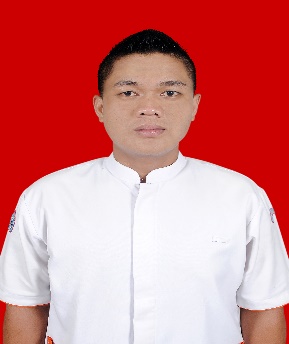 NAMA				: MUHAMMAD RAMADHANINIM					: 13103084015402TEMPAT/ TANGGAL LAHIR	: KUBU PANAMPUNG PUHUN/ 12 MARET 1993PROGRAM STUDI			: D III KEPERAWATANIPK					: 3.05JUDUL KARYA TULIS ILMIAH     :ASUHAN KEPERAWATAN PADA KLIEN Tn.M DENGAN CRONIC KIDNEY DESEASE DIRUANG RAWAT INTERNE PRIA RSUD Dr.ACHMAD MOCHTAR BUKITTINGGIPEMBIMBING                                  : Ns.Muhammad Arif M.KepNAMA AYAH KANDUNG	            : YASMENNAMA IBU KANDUNG		: JASNIDAALAMAT                                           : KUBU PANAMPUNG PUHUN KECAMATAN AMPEK ANGKEKNO TELP/HP                                     : 085274809074MOTTO                                             : SELALU BERFIKIR KEDEPAN YANG LEBIH BAIKKESAN                                           : TERIMA KASIH UNTUK SELURUH STAF DAN DOSEN YANG TELAH MEMBERIKAN ILMUNYA SEMOGA BERMANFAAT UNTUK SAYAPESAN                                              : SEMOGA PERINTIS TETAP JAYA	Stagekerusakan ginjalGFR (ml/min/1,73 m2)1Normal atau elevated GFR≥ 902Mild decrease in GFR60-893Moderate decrease in GFR30-594Severe decrease in GFR15-295Requires dialysis≤ 15NoDiagnosa KeperawatanNOCNIC1Kelebihan Volume Cairan NOC :Kelebihan volume cairanteratasi Kriteria Hasil Terbebasdari edema, efusi,AnaskaraBunyi nafasbersih, tidak adadyspneu/ortopneuTerbebas dari distensi venajugularis,Memeliharatekanan vena sentral,tekanan kapiler paru,output jantung danvital sign DBNTerbebas dari kelelahan,kecemasan atau bingungNICPertahankan catatan intake dan output yang akurat Pasang urin kateter jika diperlukanMonitor hasil lab yang sesuai dengan retensi cairan (BUN , Hmt ,osmolalitas urin )Monitor vital signMonitor indikasi retensi / kelebihancairan (cracles, CVP edema, distensi vena leher, asites)Kaji lokasi dan luas edemaMonitor masukan makanan / cairanMonitor status nutrisiBerikan diuretik sesuai interuksiKolaborasi pemberian obat:Monitor berat badanMonitor elektrolitMonitor tanda dan gejala dari Odema2.  Gangguan pertukaran gas NOCRespiratory Status : Gas exchangeKeseimbangan asam BasaElektrolitRespiratory Status :VentilationVital Sign StatusKriteria Hasil :Mendemonstrasikan peningkatan ventilasi danOksigenasi yang adekuatMemelihara kebersihan Paru dan bebas dari tanda tanda distress pernafasanMendemonstrasikan batuk efektif dan suara nafas yang bersih, tidak ada sianosis dan dyspneu (mampu mengeluarkan sputum,mampu bernafas dengan mudah, tidak ada pursedlips)Tanda tanda vital dalam rentang normal AGD dalam batas normal Status neurologis dalam batas normalNICPosisikan pasien untuk memaksimalkan ventilasiPasang mayo bila perluLakukan fisioterapi dada jika perluKeluarkan sekret dengan batuk atauSuctionAuskultasi suara nafas, catat adanya suara tambahanBerikan bronkodilator Barikan pelembab udaraAtur intake untuk cairan mengoptimalkankeseimbangan.Monitor respirasi dan status O2 Catat pergerakan dada,amatikesimetrisan, penggunaan otot tambahan, retraksi otot supraclavicular dan intercostalsMonitor suara nafas, seperti dengkurMonitor pola nafas : bradipena, takipenia,kussmaul, hiperventilasi, cheyne stokes biotAuskultasi suara nafas, catat area penurunan / tidak adanya ventilasi dan suara tambahanMonitor TTV, AGD, elektrolit dan ststus mentalObservasi sianosis khususnya membranMukosaJelaskan pada pasien dan keluarga tentang persiapan tindakan dan tujuan penggunaan alat tambahan (O2, Suction, Inhalasi)Auskultasi bunyi jantung, jumlah, irama dan denyut jantung3.Gangguan perfusi jaringan NOC :Circulation statusKriteria Hasil :Denyut nadi perifer teraba kuat dan reguler Warna kulit sekitar luka tidak pucat/sianosisKulit sekitar luka teraba hangat.Oedema tidak terjadi dan luka tidak bertambah parah.Sensorik dan motorik membaikNIC :Peripheral Sensation Management Monitor adanya daerah tertentu yang hanya peka terhadap panas/dingin/tajam/tumpulMonitor adanya pareteseInstruksikan keluarga untuk mengobservasi kulit jika ada lsi atau laserasiGunakan sarun tangan untuk proteksiBatasi gerakan pada kepala, leher dan punggungKolaborasi pemberian analgetikMonitor adanya tromboplebitisDiskusikan menganai penyebab perubahan sensasi4.Kerusakan integritas kulit NOCTissue Integrity : Skin and Mucous MembranesWound Healing : primer dan sekunderNICPressure ManagementAnjurkan pasien untuk menggunakan pakaian yang longgarHindari kerutan pada tempat tidurJaga kebersihan kulit agar tetap bersih dan keringMobilisasi pasien (ubah posisi pasien) setiap dua jam sekaliMonitor kulit akan adanya kemerahanOleskan lotion atau minyak/baby oil pada derah yang tertekanMonitor aktivitas dan mobilisasi pasienMonitor status nutrisi pasienMemandikan pasien dengan sabun dan air HangatKaji lingkungan dan peralatan yang menyebabkan tekananObservasi luka : lokasi, dimensi, kedalaman luka, karakteristik,warna cairan, granulasi, jaringan nekrotik, tandatanda infeksi lokal, formasi traktusAjarkan pada keluarga tentang luka dan perawatan luka Kolaburasi ahli gizi pemberian diae TKTP,vitaminCegah kontaminasi feses dan urinLakukan tehnik perawatan luka dengan sterilBerikan posisi yang mengurangi tekanan pada luka5.Gangguan pemenuhan nutrisiNOC :Nutritional status Kriteria hasil :Intake nutrisi tercukupi.Asupan makanan dan cairan tercukupiNutrition managementKaji status nutrisi pasienJaga kebersihan mulut, anjurkan untuk selalu melalukan oral hygiene.Delegatif pemberian nutrisi yang sesuai dengan kebutuhan pasien : diet pasien CKD .Berikan informasi yang tepat terhadap pasien tentang kebutuhan nutrisi yang tepat dan sesuai.Anjurkan pasien untuk mengkonsumsi makanan tinggi zat besi seperti sayuran hijau6.Intoleransi aktivitas NOC :klien dapat beraktivitas Kriteria hasil :Berpartisipasi dalam aktivitas fisik dgn TD, HR, RR yang sesuaiMenyatakan gejala memburuknya efek dari OR&onsetnya segeraWarna kulit normal,hangat&keringMemverbalisa-sikan pentingnya aktivitasseca-ra bertahapMengekspresikan pengertian pentingnya keseimbangan latihan& istirahatPeningkatan toleransi aktivitasNIC :Toleransi aktivitasiMenentukan penyebab intoleransi aktivitas&menentukan apakah penyebab dari fisik, psikis/motivasiObservasi adanya pembatasan klien dalam beraktifitas.Kaji kesesuaian aktivitas&istirahat klien sehari-hari↑ aktivitas secara bertahap, biarkan klien berpartisipasi dapat perubahan posisi, berpindah & perawatan diriPastikan klien mengubah posisi secara bertahap. Monitor gejala intoleransi aktivitasKetika membantu klien berdiri, observasi gejala intoleransi spt mual, pucat, pusing, gangguan kesadaran&tanda vitalLakukan latihan ROM jika klien tidak dapat menoleransi aktivitasBantu klien memilih aktifitas yang mampu untuk dilakukan7.Gangguan perfusi jaringan NOC :Circulation statusKriteria Hasil :Denyut nadi perifer teraba kuat dan reguler Warna kulit sekitar luka tidak pucat/sianosisKulit sekitar luka teraba hangat.Oedema tidak terjadi dan luka tidak bertambah parah.Sensorik dan motorik membaikNIC :Peripheral Sensation Management (Manajemen sensasi perifer)Monitor adanya daerah tertentu yang hanya peka terhadap panas/dingin/tajam/tumpulMonitor adanya pareteseInstruksikan keluarga untuk mengobservasi kulit jika ada lsi atau laserasiGunakan sarun tangan untuk proteksi Batasi gerakan pada kepala, leher dan punggungKolaborasi pemberian analgetikMonitor adanya tromboplebitisDiskusikan menganai penyebab perubahan sensasiSuhu		: 36,o8 CNormal 36oC-37oCTD	            : 120/80 mmHg              Normal 120/80 – 140/90 mmHgPernafasan	:26 x/menitNormal 12 – 20 x/menitNadi		: 85 X/menitNormal 70 – 90 x/menitSkala 0artinya otot tak mampu bergerakSkala 1Terdapat sedikit kontraksi ototSkala 3dapat menggerakkan otot dengan tahanan minimal Skala 4Dapat bergerak dan dapat melawan hambatan yang ringan.Skala 2	dapat mengerakkan otot atau bagian yang lemah sesuai perintahSkala 5Bebas bergerak dan dapat melawan tahananNOAKTIVITASSEHATSAKIT1.23.4.Makanan dan minuman / nutrisiMakan1. Menu2. Porsi3. Makanan kesukaan4. PantanganMinum1. Jumlah2. Minuman kesukaan3. PantanganEliminasiBAB1. Frekuensi2. Warna3. Bau4. Konsistensi5. KesulitanBAK1. Frekunsi2. Warna3. Bau4. Konsistensi5. KesulitanIstirahat dan tidur1. Waktu tidur2. Lama tidur3.Hal yang mempermudah Tidur4. Kesulitan tidurPersonal hygiene1. Mandi2. Cuci rambut3. Gosok gigi4. Potong kukuNasi + ikan,sayur1 piringIkan bakarTidak ada6-7 gelas/harikopiTidak ada1 x / hariKuningKhasLembekTidak ada5-6 x / hariPutih jernihKhasCairTidak adaMalam hari6-7 jamTidak adaTidak ada2 x / hari2 x / minggu2 x / hari1 x / mingguIkan,sayur½ porsiTidak adaDiet rendah garam dan rendah purin3-4 gelas/hariTidak adaTidak adaTidak menentuCoklatKhasPadatTidak ada2-3x/hariKuning mudakhasCairTidak adaSiang + malam hari5 jamTidak adaAda(karena sesak dan keributan)Belum ada mandi selama dirawat dirumah sakitTidak ada2x selama dirawat Dirumah sakit.1 x / minggu.PemeriksaanJumlahSatuanNormalHemoglobin 5,6g/dlP: 13-16W: 12-14Leokosit13.600mg/dl5.000 - 10.000Trombosit360.000mg/dl100000 – 150000Hemotokrit17.1Vol %40 – 80PemeriksaanJumlahSatuanNormalUREA158,5mg/dl15.0 - 43.2Creat1,7mg/dl0.8 - 1.3PemeriksaanJumlahSatuanNormalHemoglobin 5,6g/dlP: 13-16W: 12-14Leokosit13.600mg/dl5.000 - 10.000Trombosit360.000mg/dl100000 – 150000Hemaktokrit16,1Vol %40 – 80NODATAMASALAHETIOLOGIDs : Klien mengatakan nafas sesakKeluarga klien mengatakan klien pakai oksigen .Klien mengatakan badan terasa letih.Do :Nafas klien tampak sesak Klien terpasang oksigen 3 LTD    : 120/80 mmHgP       : 26x /IKonjungtiva anemisWajah klien tampak pucatHB:5,6 q/dlUreum :158,5mm/dlKreatinin:1,7mm/dlGangguan pertukaran gasHiperventilasi  sekunder2.Ds :Keluarga mengatakan urin klien sedikitKlien mengatakan badanya  terasa letihKeluarga mengatakan tangan dan kaki klien benggkak. Do : Urine klien tampak sedikit           (450cc/24jam)Warna urine tampak klien kuning mudaKlien tampak lemasEkstremitas atas dan bawah klien tamapak edema.Hb :5,6 q/dlUreum:158,5mm/dlKreatinin:1,7mm/dlKetiadak seimbangan volume cairan Volume cairan tidak seimbang oleh karena retensi Na dan H20.3.Ds : Klien mengatakan nafsu makan berkurangKeluarga mengatakan klien tidak menghabiskan makananyaKlien mengatakan badanya terasa letihKlien mengatakan mual-mualDo :Klien tampak lemasKonjungtiva anemisKlien tampak mual-mualKlen tampak kurang nafsu makanBB=50 KgKlien tampak hanya menghabiskan ½ makanannyaPerubahan nutrisi kurang dari kebutuhan tubuhIntake yang tidak adekuat4.Ds : Keluarga mengatakan geliisah atau tidak nyaman.Keluarga kilen mengatakan klien selama di RS klien tidak pernah mandiKlien mengatakan badan terasa berat.Do :Klien tampak gelisahIntegumen kotorTelinga klien tampak kurang bersihKulit pada hidung tampak berkeringat dan kurang bersihSelama dirawat di RS klien tidak ada mandi dan hanya di lap sajaKlien tampak susah bergerakKurangnya perawatan diriKelemahan fisikNoNoHari /TanggalHari /TanggalDiagnosa KeperawatanNOCNOCNOCNIC1212Kamis/23 juni 2016Kamis 23 juni 2016Kamis/23 juni 2016Kamis 23 juni 2016Gangguan pertukaran gasKelebihan volume cairanSetelah dilakukan tindakan asuhan keperawatan selama 3x24 jam status respirasi klien membaik  dengan Kriteria Hasil Mendemonstrasikan batuk efektif dan suara nafas yang bersih, tidak ada sianosis dan dyspneu (mampu mengeluarkan sputum, mampu bernafas dengan mudah, tidak ada (pursed lips)Menunjukkan jalan nafas yang paten (klien tidak merasa tercekik, irama nafas, frekuensi pernafasan dalam rentang normal, tidak ada suara nafas abnormalTanda Tanda vital dalam rentang normal (tekanan darah, nadi, pernafasan)NOC :Setelah dilakukan tindakan asuhan keperawatan selama 3x24 jam  Kelebihan volume cairanteratasi Kriteria Hasil Terbebasdari edema, efusi,AnaskaraBunyi nafasbersih, tidak adadyspneu/ortopneuTerbebas dari distensi venajugularis,Memeliharatekanan vena sentral,tekanan kapiler paru,output jantung danvital sign DBNTerbebas dari kelelahan,kecemasan atau bingungSetelah dilakukan tindakan asuhan keperawatan selama 3x24 jam status respirasi klien membaik  dengan Kriteria Hasil Mendemonstrasikan batuk efektif dan suara nafas yang bersih, tidak ada sianosis dan dyspneu (mampu mengeluarkan sputum, mampu bernafas dengan mudah, tidak ada (pursed lips)Menunjukkan jalan nafas yang paten (klien tidak merasa tercekik, irama nafas, frekuensi pernafasan dalam rentang normal, tidak ada suara nafas abnormalTanda Tanda vital dalam rentang normal (tekanan darah, nadi, pernafasan)NOC :Setelah dilakukan tindakan asuhan keperawatan selama 3x24 jam  Kelebihan volume cairanteratasi Kriteria Hasil Terbebasdari edema, efusi,AnaskaraBunyi nafasbersih, tidak adadyspneu/ortopneuTerbebas dari distensi venajugularis,Memeliharatekanan vena sentral,tekanan kapiler paru,output jantung danvital sign DBNTerbebas dari kelelahan,kecemasan atau bingungSetelah dilakukan tindakan asuhan keperawatan selama 3x24 jam status respirasi klien membaik  dengan Kriteria Hasil Mendemonstrasikan batuk efektif dan suara nafas yang bersih, tidak ada sianosis dan dyspneu (mampu mengeluarkan sputum, mampu bernafas dengan mudah, tidak ada (pursed lips)Menunjukkan jalan nafas yang paten (klien tidak merasa tercekik, irama nafas, frekuensi pernafasan dalam rentang normal, tidak ada suara nafas abnormalTanda Tanda vital dalam rentang normal (tekanan darah, nadi, pernafasan)NOC :Setelah dilakukan tindakan asuhan keperawatan selama 3x24 jam  Kelebihan volume cairanteratasi Kriteria Hasil Terbebasdari edema, efusi,AnaskaraBunyi nafasbersih, tidak adadyspneu/ortopneuTerbebas dari distensi venajugularis,Memeliharatekanan vena sentral,tekanan kapiler paru,output jantung danvital sign DBNTerbebas dari kelelahan,kecemasan atau bingungNIC  Airway ManagementBuka jalan nafas guanakan teknik head til chin lift atau jaw thrust bila perluPosisikan pasien untuk memaksimalkan ventilasiIdentifikasi pasien perlunya pemasangan alat jalan nafas buatan  Pasang mayo bila perluLakukan fisioterapi dada jika perluKeluarkan sekret dengan batuk atau suctionAuskultasi suara nafas, catat adanya suara tambahanLakukan suction pada mayoBerikan bronkodilator bila perluBerikan pelembab udara Kassa basah NaCl LembabAtur intake untuk cairan mengoptimalkan keseimbangan.NICPertahankan catatan intake dan output yang akurat Pasang urin kateter jika diperlukanMonitor hasil lab yang sesuai dengan retensi cairan (BUN , Hmt ,osmolalitas urin )Monitor vital signMonitor indikasi retensi kelebihancairan (cracles, CVP edema, distensi vena leher, asites)Kaji lokasi dan luas edemaMonitor masukan makanan / cairanMonitor status nutrisiBerikan diuretik sesuai interuksiKolaborasi pemberian obat:Monitor berat badanMonitor elektrolitMonitor tanda dan gejala dari Odema33Kamis /23 juni 2016Kamis /23 juni 2016Perubahan nutrisi kurang dari kebutuhan tubuhNOC :Nutritional status Kriteria hasil :Intake nutrisi tercukupi.Asupan makanan dan cairan tercukupiNOC :Nutritional status Kriteria hasil :Intake nutrisi tercukupi.Asupan makanan dan cairan tercukupiNOC :Nutritional status Kriteria hasil :Intake nutrisi tercukupi.Asupan makanan dan cairan tercukupiNICNutrition managementKaji status nutrisi pasienJaga kebersihan mulut, anjurkan untuk selalu melalukan oral hygiene.Delegatif pemberian nutrisi yang sesuai dengan kebutuhan pasien : diet pasien CKD .Berikan informasi yang tepat terhadap pasien tentang kebutuhan nutrisi yang tepat dan sesuai.Anjurkan pasien untuk mengkonsumsi makanan tinggi zat besi seperti sayuran hijau44Kamis / 23 juni 2016Kamis / 23 juni 2016Defisit perawatan diriDefisit perawatan diriDefisit perawatan diriNOC :Setelah dilakukan tindakan asuhan keperawatan selama 3x24jam kebutuhan mandiri klien terpenuhiKriteria Hasil :Klien terbebas dari bau badanMenyatakan kenyamanan terhadap kemampuan untuk melakukan ADLsDapat melakukan ADLS dengan bantuanNIC :Infection Control (Kontrol infeksi)Bersihkan lingkungansetelah dipakai pasien lainPertahankan teknikisolasiBatasi pengunjung bilaperluInstruksikan padapengunjung untukMencucitangan saat berkunjung dansetelah berkunjungmeninggalkan pasienGunakan sabunantimikrobia untuk cuci tanganCuci tangan setiapsebelum dan sesudahtindakan kperawtanGunakan baju, sarungtangan sebagai alatpelindungPertahankan lingkungan aseptik selamapemasangan alatGanti letak IV perifer dan line central dan dressing sesuai dengan petunjuk umumGunakan kateterintermiten untukmenurunkan infeksikandung kencing Tingktkan intake nutrisiBerikan terapi antibiotik bila perluNIC :Infection Control (Kontrol infeksi)Bersihkan lingkungansetelah dipakai pasien lainPertahankan teknikisolasiBatasi pengunjung bilaperluInstruksikan padapengunjung untukMencucitangan saat berkunjung dansetelah berkunjungmeninggalkan pasienGunakan sabunantimikrobia untuk cuci tanganCuci tangan setiapsebelum dan sesudahtindakan kperawtanGunakan baju, sarungtangan sebagai alatpelindungPertahankan lingkungan aseptik selamapemasangan alatGanti letak IV perifer dan line central dan dressing sesuai dengan petunjuk umumGunakan kateterintermiten untukmenurunkan infeksikandung kencing Tingktkan intake nutrisiBerikan terapi antibiotik bila perluNO TGLNO DXIMPLEMENTASIEVALUASIPARAF123423-06-2016( 09.20-09.45 wib)23-06-2016( 10.05-10.20 wib )23-06-2016( 11.50- 12.15 wib )23-06-2016( 13.10-13.30 wib )Gangguan pertukaran gasKetidak seimbangan volume cairanPerubahan Nutrisi Kurang dari Kebutuhan Tubuh.Defisit Perawatan DiriMengauskultasi bunyi nafas catat ada nya crakles.Mengauskultasi bunyi jantung dan paru.Mengajarkan pasien batuk efektif dan nafas dalam.Mengatur posisi klien senyaman mungkin.(Posisi semi fowleMembatasi pasien untuk beraktifitas.Mengkaji status cairan dengan menimbang bb perhari, kaji masukan dan haluaran.membatasi masukan cairan.menjelaskan kepada keluarga tentang pembatasan cairanmenganjurkan keluarga untuk mencatat penggunaan cairan terutama pemasukan dan pengeluaran.Mengatur gizi tentang diit yang akan diberikan.Memberikan obat deuretik, Vit K, Ranitidinmengkaji status nutrisi,perubahan berat badan.mengawasi konsumsi makanan atau cairan.memberikan makanan sedikit tapi sering.meningkatkan kunjungan oleh orang terdekat selama makan.memberikan perawatan oral hygine.Memberikan diit rendah protein dan tinggi karbohidrat.mengobservasi personal hygiene klien.mengkaji personal hygiene klien.Memandikan klien dengan air hangat.Menganjurkan keluarga untuk melakukan personal hygieneS :Klien mengatakan sesakKlien mengatakan kepala pusingO :Klien tampak sesakKlien terpasang oksigen 3LBunyi jantung S1, S2 (lup dup)Bunyi napas vesikulerP :26x/menitN:85x/menitA:  Perubahan pola nafasP : intervensi no 1,2,4,6 DilanjutkanS:Klien mengatakan badannya terasa letih.Keluarga klien mengatakan tangan dan kaki klien masih benggkak.O :klien tampak lemasUrine klien tampak sedikit ( 450 cc/24jam).BB 50 kgTerpasang infuse RL 20tts/menitA : gangguan cairan dan elektrolitP : intervensi no 1,2,5,6 dilanjutkanS:Klien mengatakan tidak nafsu makanKeluarga klien mengatakan klien tidak menghabiskan makananya O :-klien tampak lemasKlien tampak mual-mual.Klien dianjurkan makan sedikit tapi seringKlien tampak hanya menghabiskan ½ porsi makanannya.A :  Perubahan nutrisi kurang dari kebutuhan tubuh P :  Intervensi no 1,2,3,5,6 dilanjutkan.S:Klien mengatakan belum bisa ke kamaar mandi.Klien mengatakan belum mandi ataupun membersihkan tubuh.O:Klien tampak nyamanKlien tampak bersihIntegumen bersihA: Masalah belum teratasiP: Intervensi dilanjutkan no 1-4